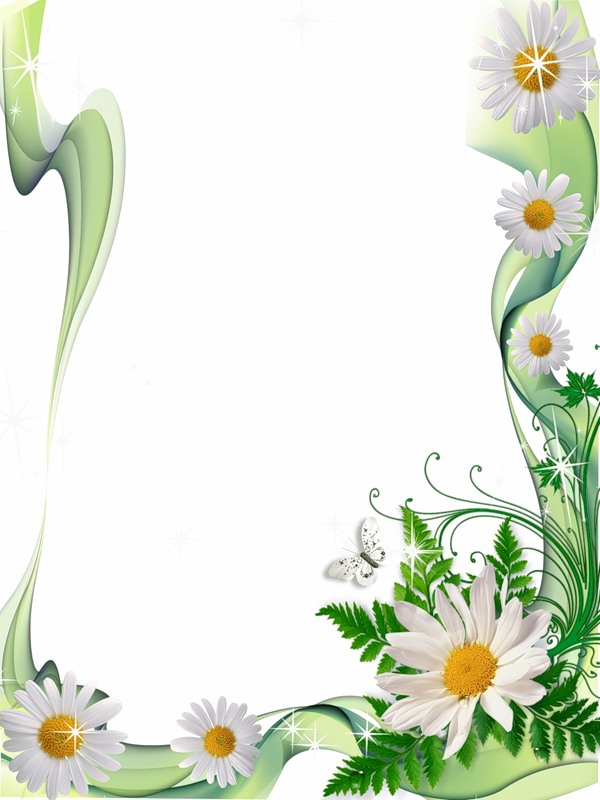 Тема: «Отгадай сказку»Цель: закрепить произношение звука «б»; учить различать на слух звучание некоторых музыкальных инструментов в звукоподражательных словах: барабана, бубна, балалайки; помочь детям вспомнить знакомую сказку, отгадав загадку; вызвать желание у детей рассказать о том, что случилось с героями сказки, используя слова и выражения из сказок, рассказанных детям ранее; упражнять детей в образовании слов по аналогии; воспитывать желание к занятию.Методический материал: бубен, барабан (маленький, большой), балалайка; игрушечный автомобиль; иллюстрации к сказкам «Колобок», «Теремок», «Волк и семеро козлят»; фланеллеграф, карточки с загадками.Ход занятия1.Сюрпризный момент(стук в дверь) «Бип-бип» - произносит воспитатель. К нам на занятия приехал автомобиль. Как он сигналит? (би-би-бип…)- Полина, повтори, пожалуйста, как сигналит автомобиль? (би-би-бип…)- Ребята, автомобиль привёз для вас музыкальные инструменты, каждый из них звучит по-разному. Наш язычок сможет повторить звучание каждого музыкального инструмента и научиться правильно произносить звук «б».- Какой звук? Давайте повторим «б».-Это барабан, что это? (барабан)Дети повторяют.- Как он звучит? (бум-бум-бум)- Ребята, как звучит большой барабан? (громко)- А как звучит маленький барабан? (тихо)- А как звучит бубен? (громко, тихо)- А как звучит балалайка? (громко, тихо)2. Дети, вы любите сказки?Мы сейчас проверим, какие сказки вы знаете?- Ребята, сказки сидят за дверью и очень волнуются, они думают, что вы их забыли и ни за, что не отгадаете загадки про них. Давайте проверим.Первая сказка:	 «Не лежалось на окошке – Покатился по дорожке…»Кто это, покатился по дорожке? Про кого эта сказка? Кого встретил на пути колобок? Что с ним произошло? Кого он не смог перехитрить? Кто перехитрил его?Вторая сказка: 	«Отворили дверь козлятаИ пропали все куда-то!»Из какой сказки эти козлятки? Кому они отворили дверь? Кого они не послушались? Что с ними произошло? Куда они пропали? Кто их спас?Третья сказка: 	«В этом домике живётОчень маленький народ:Мушки, мышки, комары-Все проворны и добры…Лисы, ёжики, лягушки-Уместились все в избушкеТолько Мишка им помогРазвалить их …… (теремок)»О какой сказке идёт речь? Кто поселился в теремке? Как звали всех героев сказки? Как они жили? Кто сломал теремок? Почему?Физминутка «Три медведя»3.Дети, давайте поиграем с вами в словаЯ буду называть слова, обозначающие большие предметы, а вы будете произносить слова, обозначающие предметы поменьше или совсем маленькие.Дом – домик, ведро – ведёрко, стул – стульчик, стол, ветка, куст, кукла, машина и т.д.